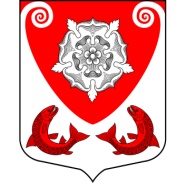 МЕСТНАЯ  АДМИНИСТРАЦИЯМО РОПШИНСКОЕ СЕЛЬСКОЕ ПОСЕЛЕНИЕМО ЛОМОНОСОВСКОГО  МУНИЦИПАЛЬНОГО РАЙОНАЛЕНИНГРАДСКОЙ ОБЛАСТИП О С Т А Н О В Л Е Н И Е№  72от  02.02.2018г.Об утверждении плана нормотворческой деятельности местной администрацииМО Ропшинское сельское поселениена  первое полугодие  2018 года »        В целях организации нормотворческой деятельности местной администрации МО Ропшинское сельское поселение МО Ломоносовского муниципального района Ленинградской области,  местная администрация МО Ропшинское сельское поселениеПОСТАНОВЛЯЕТ:1. Утвердить прилагаемый план нормотворческой деятельности местной администрации МО Ропшинское  сельское  поселение на 1 полугодие 2018 года.2. Настоящее Постановление вступает в силу с момента официального опубликования (обнародования) и подлежит размещению на официальном сайте муниципального образования Ропшинское сельское поселение по электронному адресу: http://официальнаяропша.рф/ .3. Контроль за исполнением настоящего постановления оставляю за собой.Глава местной администрацииМО Ропшинское сельское поселение                                       Морозов Р.М.исп. Михайлова В.А.тел.8(813)7672224УтвержденПостановлением местной администрацииМО Ропшинское сельское поселениеот 02.02.2018г. №72План нормотворческой деятельностиМестной администрации МО Ропшинское сельское  поселениеМО Ломоносовского муниципального района Ленинградской области  на 1  полугодие  2018 года№п\пНаименование проекта постановленияСрокРассмотренияОтветственный (ые) за подготовкупроекта 1.«Об утверждении   норматива   стоимостиодного квадратного метра  общей площади жилья на территории МО Ропшинское сельское поселение  на 2  квартал 2018 года»февраль- мартВед.специалистМихайлова В.А.2.По предложению Прокуратуры Ломоносовского района:« Проведение анализа изменений Федерального закона от 18.07.2017 № 178-ФЗ  и приведение действующих муниципальных НПА  в соответствие с изменениями Федерального закона от 18.07.2017 № 178-ФЗ «О внесении изменений в Бюджетный кодекс РФ и признании утратившим силу отдельных положений законодательных актов Российской Федерации».февраль-мартСмирнова Л.Ю.3.«Об утверждении инструкции по делопроизводству».февраль-мартСмирнова Л.Ю.Кривоногова О.А.4.« Об утверждении муниципального регламента по зимней очистки и содержание дорог местного значения»Февраль –мартБондаревский П.Ю.5.«Об утверждении муниципального регламента «Выдача разрешения на подключение к муниципальному газопроводу»»мартБондаревский П.Ю.6.«Об утверждении списка  граждан, состоящих на учете в качестве нуждающихся в жилых помещениях, предоставляемых по договорам социального найма в муниципальном образовании Ропшинское сельское поселение по состоянию  на 01.01.2018г.»март -апрельВед.специалист Михайлова В.А.7.«О проведении месячника  по благоустройству территории   МО Ропшинское  сельское поселение»апрельБондаревский П.Ю.Михайлова В.А.8.«Об утверждении инструкции по порядку рассмотрения обращения граждан».Смирнова Л.Ю.Кривоногова О.А.9«О создании комиссии по проверке готовности жилищного фонда, объектов инженерной и социальной инфраструктуры  к эксплуатации в осенне - зимний период  2018-2019гг.  при администрации  МО Ропшинское  сельское поселение»май- июньВед.специалистМихайлова В.А.10.«Об организации проведения  на территории Ропшинского  сельского поселения конкурса  «Ветеранское подворье – 2018»».июньспециалистАлексеев Д.В.11. «Об утверждении муниципального регламента  по предоставлению муниципального имущества включенного в перечень муниципального имущества»апрель-май Смирнова Л.Ю.